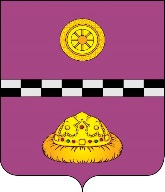 РАСПОРЯЖЕНИЕот 11 ноября 2019 года                                                                                                       №361-рОб утверждении целевых показателей заработной платы и численности педагогическихработников учреждений дополнительного образования на 2020 годВо исполнении поручений «майских» указов Президента Российской Федерации в сфере оплаты труда работников бюджетной сферыУтвердить целевые показатели заработной платы и численности педагогическихработников учреждений дополнительного образования на 2020 год согласно приложению №1 к настоящему распоряжению.	2. С 1 января 2020 года признать утратившим силу распоряжение администрации муниципального района «Княжпогостский» от 16 мая 2019 года №92-р «Об утверждении целевых показателей заработной платы и численности педагогических работников учреждений дополнительного образования на 2019 год». 3. Настоящее распоряжение распространяет свое действие на правоотношения, возникшие с 1 января 2020 года.4. Контроль за исполнением настоящего распоряжения возложить на заместителя руководителя администрации муниципального района «Княжпогостский», курирующего данное направление.Исполняющий обязанностиГлавы муниципального района «Княжпогостский»-руководитель администрации                                                                                    А.Л. НемчиновУтвержденораспоряжением     администрации муниципального района «Княжпогостский»от «11» ноября 2019 г. №361-р                                                                                                                             (приложение №1)Целевые показатели среднемесячной заработной платы и численности отдельных категорий работников муниципальных учреждений муниципального района «Княжпогостский»Категории работников2019 год2019 годКатегории работниковЦелевой показатель численности (в среднегодовом исчислении), человекЦелевой показатель среднемесячной заработной платы, рублейПедагогические работники муниципальных учреждений дополнительного образования детей35,1033 383в том числе:педагогические работники муниципальных учреждений дополнительного образования в сфере культуры (детские школы искусств)16,238 751педагогические работники муниципальных учреждений дополнительного образования в сфере физической культуры и спорта (спортивные школы)3,031 982педагогические работники муниципальных учреждений дополнительного образования в сфере образования (дома детского творчества)15,928 178